День матери – казачкиУчащиеся 4 "В" и 2 "Г" классов казачьей направленности поздравляют всех с праздником - День матери - казачки!
4  декабря  православное казачество отмечает праздник «День Матери-казачки». Он появился  в честь  нелегкой победы в станице Наурской женщинами – казачками в период  турецкой войны. Со временем он утратил своё значение, но был возрожден с 2007 года по инициативе Союза казачек Кубани с благословления митрополита Екатеринодарского и Кубанского Исидора. В этот день вспоминают всех кубанских женщин, благодаря которым,  уже более 200 лет не угасает казачий народ, растут новые защитники Отечества, живет наша родная земля.
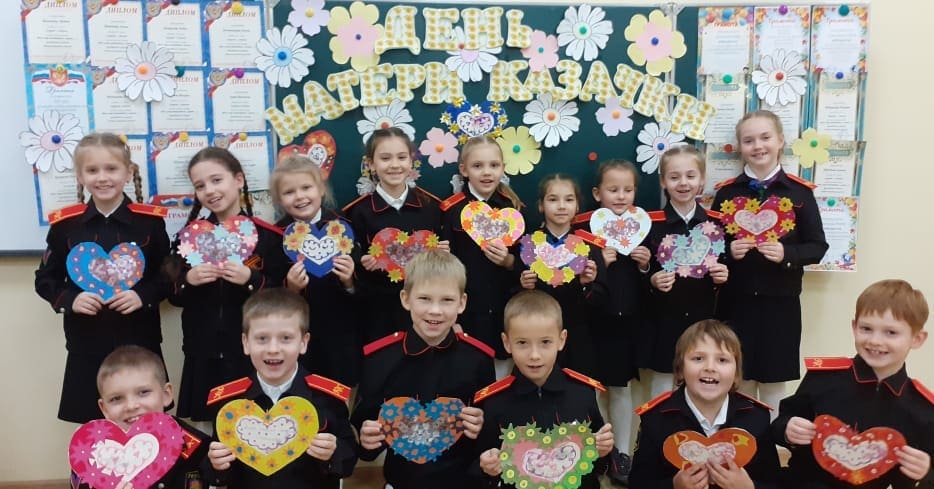 